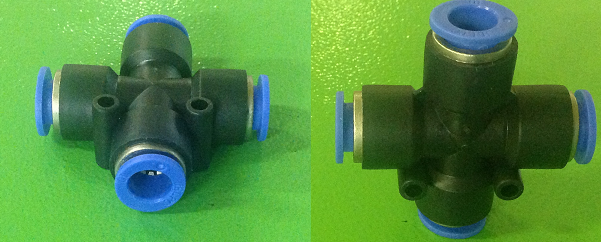 Код из 1САртикулНаименование/ Бренд/ПоставщикТехнические характеристикиГабаритыД*Ш*В,ммМасса,грМатериалМесто установки/Назначение01878Фитинг PZA10диметр трубки 10 ммПластикДля соединения пневмотрубок с пневмораспределителями, пневмоцилиндрами и т. Д.01878диметр трубки 10 ммПластикДля соединения пневмотрубок с пневмораспределителями, пневмоцилиндрами и т. Д.01878Jelpcдиметр трубки 10 ммПластикДля соединения пневмотрубок с пневмораспределителями, пневмоцилиндрами и т. Д.